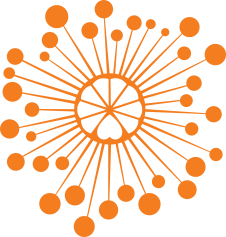 ИНФОРМАЦИОННЫЙ ЦЕНТР АТОМНОЙ ЭНЕРГИИ214000, г. Смоленск, ул. Пржевальского, 4; тел. (4812) 68-30-85www.smolensk.myatom.ru  e-mail: smolensk@myatom.ruНаука для каждого: о технологиях распределения энергии6 сентября ИЦАЭ Смоленска в рамках проекта «Наука для каждого: сделано у нас» и всероссийского фестиваля #ВместеЯрче организовал для студентов экскурсию в региональное диспетчерское управление – диспетчерский центр Системного оператора: Филиал АО «СО ЕЭС» Смоленское РДУ, представляющий собой современную площадку по управлению электроэнергетическим режимом единой энергетической системы России.Андрей Крутенёв, заместитель главного диспетчера (главного инженера), показал экскурсантам главное рабочее место – диспетчерский пункт, откуда осуществляется управление объектами электроэнергетики на территории Брянской, Калужской и Смоленской областей. Наиболее крупным из них является Смоленская АЭС. О том, как применяются цифровые технологии в диспетчерском управлении, рассказал Владимир Прытков, начальник оперативно-диспетчерской службы. По его мнению, информационные технологии настолько продвинулись вперед, что в ближайшем будущем вывод электросетевых объектов в ремонт и ввод их в работу будет проходить посредством телеуправления с места диспетчерского персонала диспетчерского центра всего за две с половиной минуты. Еще одним открытием для студентов стало специально оборудованное помещение, где обрабатывается информация, поступающая в вычислительный центр. Само же здание диспетчерского центра спроектировано по принципу «умного дома». На этом знакомство со Смоленским РДУ не закончится. Следующим этапом станет встреча с специалистами диспетчерского центра уже в ИЦАЭ.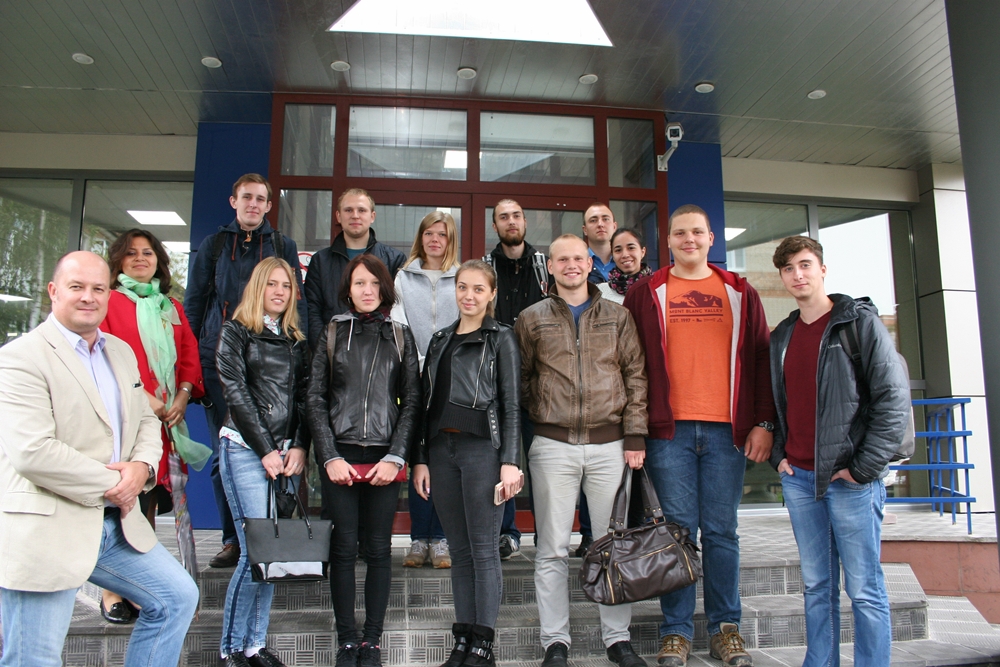 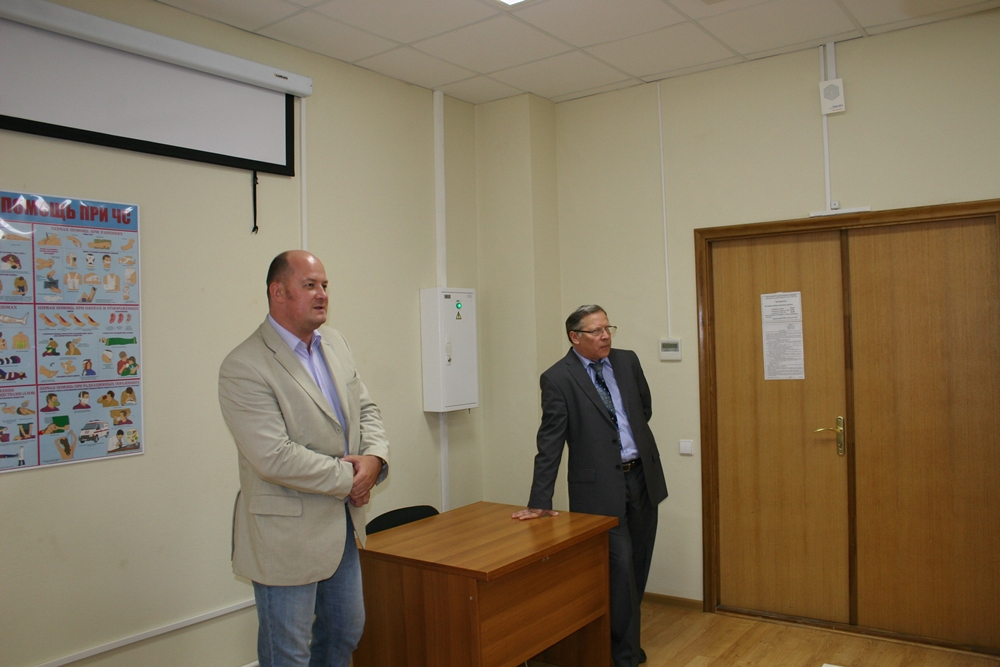 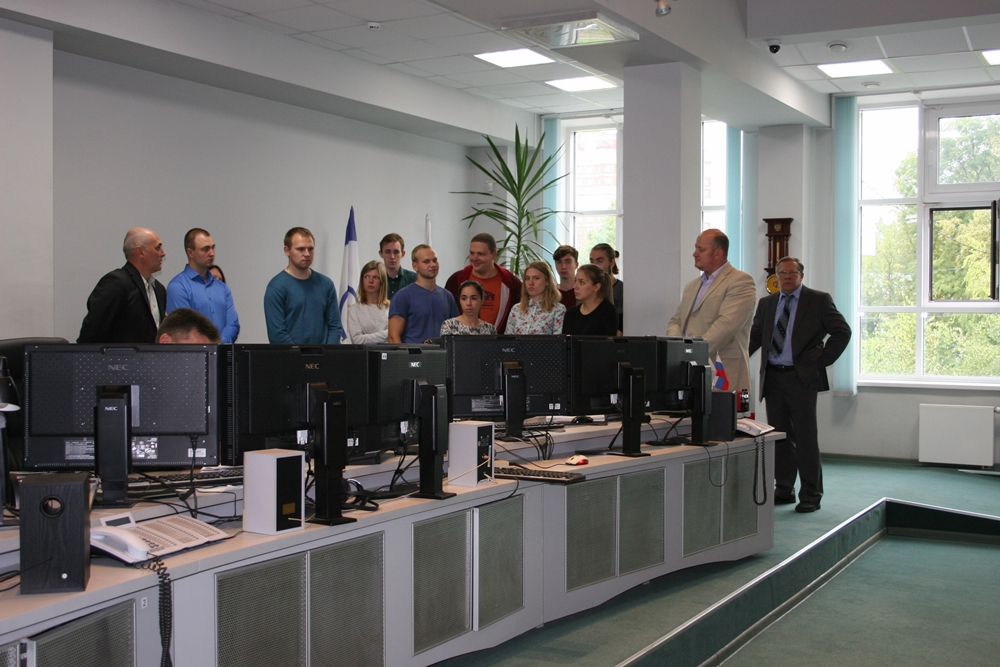 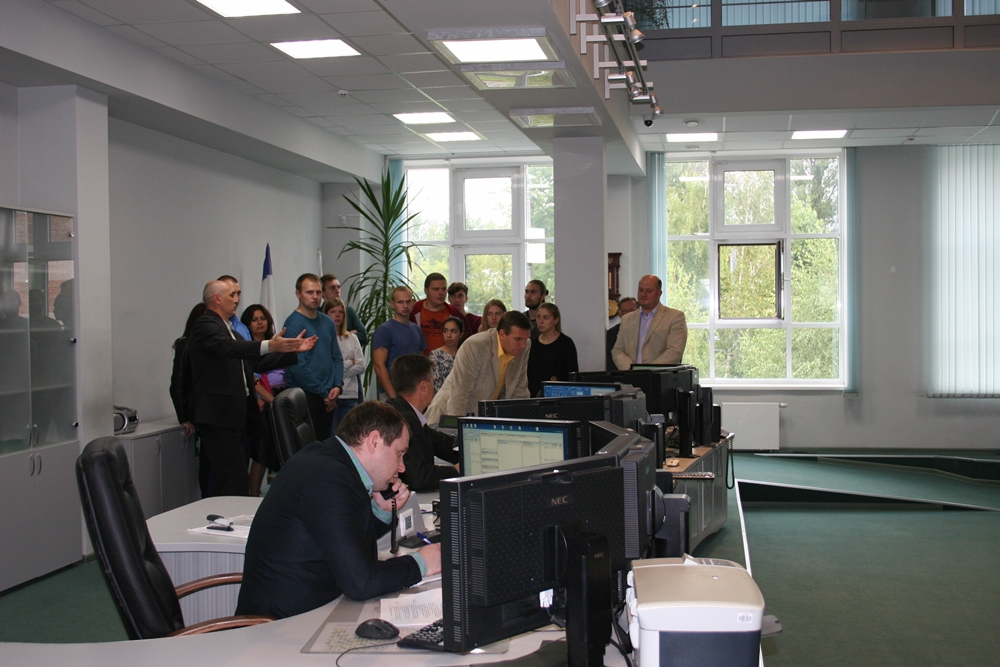 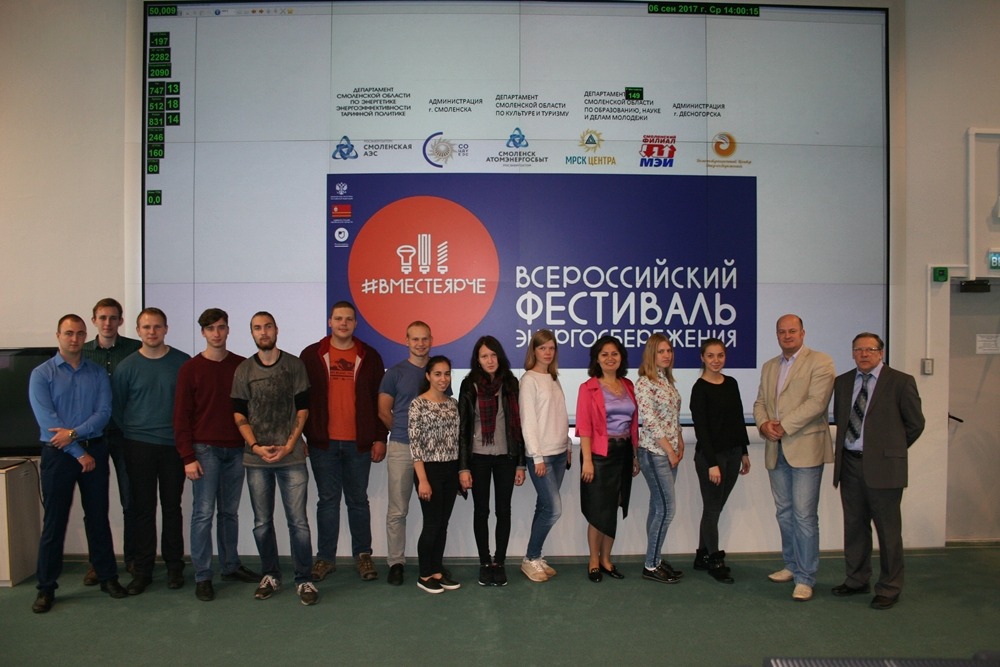 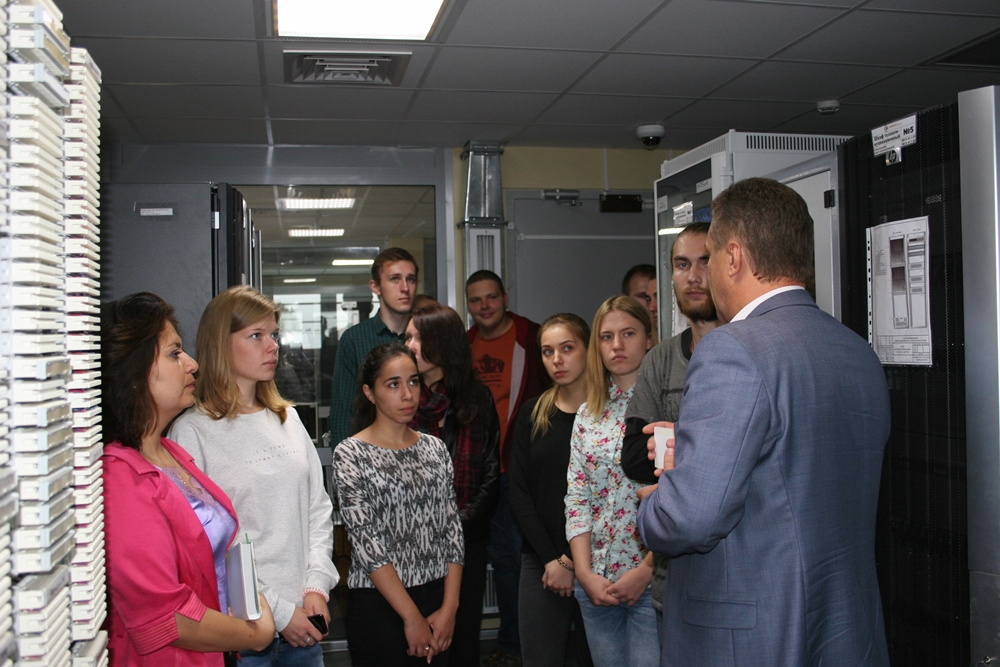 